Ո Ր Ո Շ ՈՒ Մ07 նոյեմբերի 2019 թվականի   N 1378-Ա ՀՀ ՍՅՈՒՆԻՔԻ ԿԱՊԱՆ ՀԱՄԱՅՆՔԻ ԱՃԱՆԱՆ ԲՆԱԿԱՎԱՅՐԻ ՎԱՐՉԱԿԱՆ ՂԵԿԱՎԱՐ ԳԱԳԻԿ ԱՐՄԵՆԱԿԻ ՀԱՅՐԱՊԵՏՅԱՆԻՆ ԶԲԱՂԵՑՐԱԾ ՊԱՇՏՈՆԻՑ ԱԶԱՏԵԼՈՒ ՄԱՍԻՆ      Ղեկավարվելով «Տեղական ինքնակառավարման մասին» Հայաստանի Հանրապետության օրենքի 35-րդ հոդվածի 1-ին մասի 10)-րդ կետով, «Հանրային ծառայության մասին» ՀՀ օրենքի 9-րդ հոդվածի 15-րդ կետով, Հայաստանի Հանրապետության Աշխատանքային օրենսգրքի 109-րդ հոդվածի 1-ին մասի 1)-ին կետով, 110-րդ, 130-րդ հոդվածներով և հաշվի առնելով Գ.Հայրապետյանի անձնական դիմումը, ո ր ո շ ու մ  ե մ.    1.Հայաստանի Հանրապետության Սյունիքի մարզի Կապան համայնքի Աճանան բնակավայրի վարչական ղեկավար Գագիկ Արմենակի Հայրապետյանին 2019 թվականի նոյեմբերի 7-ից ազատել զբաղեցրած պաշտոնից՝ անձնական դիմումի համաձայն:   2.Ֆինանսական բաժնին՝Գ.Հայրապետյանի  հետ կատարել վերջնահաշվարկ՝ ՀՀ օրենսդրությամբ սահմանված կարգով և նրա համար աշխատակազմում վերջին աշխատանքային օր համարել 2019 թվականի նոյեմբերի 06-ը:  3.Սույն որորշումից բխող գործառույթներն իրականացնել օրենսդրությամբ սահմանված կարգով:ՀԱՄԱՅՆՔԻ ՂԵԿԱՎԱՐ                       ԳԵՎՈՐԳ ՓԱՐՍՅԱՆ 2019թ նոյեմբերի 07
        ք. Կապան
ՀԱՅԱՍՏԱՆԻ ՀԱՆՐԱՊԵՏՈՒԹՅԱՆ ԿԱՊԱՆ ՀԱՄԱՅՆՔԻ ՂԵԿԱՎԱՐ
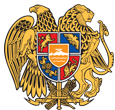 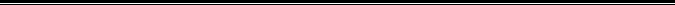 Հայաստանի Հանրապետության Սյունիքի մարզի Կապան համայնք 
ՀՀ, Սյունիքի մարզ, ք. Կապան, +374-285-42036, 060521818, kapan.syuniq@mta.gov.am